ОТДЕЛ ОБРАЗОВАНИЯ АДМИНИСТРАЦИИ БОЛХОВСКОГО РАЙОНА. Болхов  Орловской области  ул. Ленина 35    тел., факс 8 (486 40) 2-43-54Отчето проведённом первом этапе информационной кампании по внедрению системы персонифицированного дополнительного образования (ПФДО) детей на
территории Болховского муниципального района  Орловской области.В период с 11.04. по 10.03.2021 г. проведён первый этап информационной кампании по внедрению системы персонифицированного финансирования дополнительного образования детей на территории Болховского муниципального района Орловской области.В ходе информационной кампании по внедрению системы персонифицированного дополнительного образования детей состоялось заседание муниципальной межведомственной рабочей группы (далее – Рабочая группа), утверждённой постановлением администрации Болховского района от 22.12.2020 г. № 531 «О создании муниципальной межведомственной рабочей группы по внедрению целевой модели развития региональной  системы дополнительного образования детей, в том числе персонифицированного финансирования, на территории Болховского муниципального района Орловской области»,  рабочее совещание при начальнике Отдела образования по рассмотрению организационных вопросов по внедрению ПФ.В состав Рабочей группы входят представители администрации Болховского района, муниципальных органов управления в сфере образования, культуры, молодежной политики, финансового органа, муниципальной организации дополнительного образования. Количественный состав Рабочей группы – 7 человек.-Председателем Рабочей группы является заместитель Главы администрации Болховского района по социальной сфере. -Заместителем председателя Рабочей группы является начальник Отдела образованияАдминистрации города Кедрового.-Секретарем Рабочей группы является менеджер Отдела образования. 	Постановлением администрации Болховского района от 22.12.2020 г. № 530 «О муниципальном опорном центре дополнительного образования детей на территории Болховского муниципального района Орловской области» определено его создание на базе муниципального бюджетного учреждения дополнительного образования «Дом детского творчества». Приказом  Отдела образования от 26.12.2020г. № 217-а «О муниципальном опорном центре дополнительного образования детей» утверждены  его состав и план работы. В составе МОЦ: - менеджер Отдела образования;- экономист Отдела образования;-  директор МБУ ДО «ДДТ»;-  методист МБУ ДО «ДДТ»;-  директор  МБУ ДО «ДЮСШ».С целью информирования и обеспечения деятельности по внедрению системы персонифицированного дополнительного образования детей, а также наполнения Навигатора, определения перечня общеразвивающих дополнительных программ по переходу на персонифицированное финансирование проведены заседание членов МОЦ, совещание с руководителями образовательных организаций.МБУ ДО «Дом детского творчества» разместили информацию о внедрении системы персонифицированного дополнительного образования детей в сообществе МБУ ДО «Дом детского творчества» г.Болхов в соцсети ВКонтакте, также на официальном сайте.На официальном сайте Отдела образования в рубрике «Дополнительное образование» создан раздел «Персонифицированное финансирование дополнительного образования детей», на котором размещены нормативно-правовые акты и информационные материалы по внедрению персонифицированного финансирования дополнительного образования детей на территории муниципального образования, справка о проведённом первом этапе информационной кампании.На страницах муниципальной газеты «Болховские куранты» (среда, 10 марта 2021 года, №10 (11375) размещено интервью с начальником Отдела образования «Сертификаты – на развитие ребенка».Директором МБУ ДО «Дом детского творчества» проведены совещания с педагогами дополнительного образования по данному вопросу, а также собрания с родительской общественностью.Ссылки на официальные сайты:Отдел  образования https://болхов-образование.рф/персонифицированное-финансирование/МБОУ ДО «Дом детского творчества» https://vk.com/public203159867?w=wall-203159867_8http://ddt-bolhov.ru/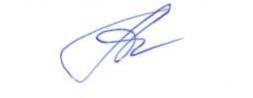 Начальник  Отдела образования                                                                                   Т.А.Анисимова